 	 SPECIAL BEGINNER ENTRY FORM ONLYNORFOLK AND SUFFOLK H.P.R.  FIELD TRIAL CLUBGUNDOG WORKING TEST ENTRY FORMSPECIAL BEGINNERSNORFOLK AND SUFFOLK H.P.R.  FIELD TRIAL CLUBGUNDOG WORKING TEST ENTRY FORMSPECIAL BEGINNERSNORFOLK AND SUFFOLK H.P.R.  FIELD TRIAL CLUBGUNDOG WORKING TEST ENTRY FORMSPECIAL BEGINNERSNORFOLK AND SUFFOLK H.P.R.  FIELD TRIAL CLUBGUNDOG WORKING TEST ENTRY FORMSPECIAL BEGINNERSNORFOLK AND SUFFOLK H.P.R.  FIELD TRIAL CLUBGUNDOG WORKING TEST ENTRY FORMSPECIAL BEGINNERSHEVENINGHAM HALL,  HALESWORTH,  SUFFOLK  IP19 0PNSUNDAY 8th August 2021HEVENINGHAM HALL,  HALESWORTH,  SUFFOLK  IP19 0PNSUNDAY 8th August 2021HEVENINGHAM HALL,  HALESWORTH,  SUFFOLK  IP19 0PNSUNDAY 8th August 2021HEVENINGHAM HALL,  HALESWORTH,  SUFFOLK  IP19 0PNSUNDAY 8th August 2021HEVENINGHAM HALL,  HALESWORTH,  SUFFOLK  IP19 0PNSUNDAY 8th August 2021Entries Close:  30th July 2021Entries Close:  30th July 2021Entries Close:  30th July 2021INSTRUCTIONS   Writing MUST BE IN INK AND BLOCK CAPITALS 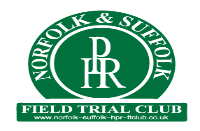 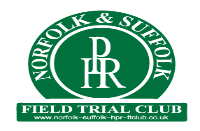 This form must be used by one person only (or partnership).The name of the dog and all the details must be given on this entry form. If an error is made the dog may be disqualified When entering more than one dog please use separate form. On no account will entries be accepted without fees.Open to all breeds of HPR. Confined to handlers and dogs that have not entered more than two KC working tests and have not won a first in Special beginners or an award in any classified class. Training and help will be given.INSTRUCTIONS   Writing MUST BE IN INK AND BLOCK CAPITALS This form must be used by one person only (or partnership).The name of the dog and all the details must be given on this entry form. If an error is made the dog may be disqualified When entering more than one dog please use separate form. On no account will entries be accepted without fees.Open to all breeds of HPR. Confined to handlers and dogs that have not entered more than two KC working tests and have not won a first in Special beginners or an award in any classified class. Training and help will be given.INSTRUCTIONS   Writing MUST BE IN INK AND BLOCK CAPITALS This form must be used by one person only (or partnership).The name of the dog and all the details must be given on this entry form. If an error is made the dog may be disqualified When entering more than one dog please use separate form. On no account will entries be accepted without fees.Open to all breeds of HPR. Confined to handlers and dogs that have not entered more than two KC working tests and have not won a first in Special beginners or an award in any classified class. Training and help will be given.INSTRUCTIONS   Writing MUST BE IN INK AND BLOCK CAPITALS This form must be used by one person only (or partnership).The name of the dog and all the details must be given on this entry form. If an error is made the dog may be disqualified When entering more than one dog please use separate form. On no account will entries be accepted without fees.Open to all breeds of HPR. Confined to handlers and dogs that have not entered more than two KC working tests and have not won a first in Special beginners or an award in any classified class. Training and help will be given.INSTRUCTIONS   Writing MUST BE IN INK AND BLOCK CAPITALS This form must be used by one person only (or partnership).The name of the dog and all the details must be given on this entry form. If an error is made the dog may be disqualified When entering more than one dog please use separate form. On no account will entries be accepted without fees.Open to all breeds of HPR. Confined to handlers and dogs that have not entered more than two KC working tests and have not won a first in Special beginners or an award in any classified class. Training and help will be given.INSTRUCTIONS   Writing MUST BE IN INK AND BLOCK CAPITALS This form must be used by one person only (or partnership).The name of the dog and all the details must be given on this entry form. If an error is made the dog may be disqualified When entering more than one dog please use separate form. On no account will entries be accepted without fees.Open to all breeds of HPR. Confined to handlers and dogs that have not entered more than two KC working tests and have not won a first in Special beginners or an award in any classified class. Training and help will be given.INSTRUCTIONS   Writing MUST BE IN INK AND BLOCK CAPITALS This form must be used by one person only (or partnership).The name of the dog and all the details must be given on this entry form. If an error is made the dog may be disqualified When entering more than one dog please use separate form. On no account will entries be accepted without fees.Open to all breeds of HPR. Confined to handlers and dogs that have not entered more than two KC working tests and have not won a first in Special beginners or an award in any classified class. Training and help will be given.INSTRUCTIONS   Writing MUST BE IN INK AND BLOCK CAPITALS This form must be used by one person only (or partnership).The name of the dog and all the details must be given on this entry form. If an error is made the dog may be disqualified When entering more than one dog please use separate form. On no account will entries be accepted without fees.Open to all breeds of HPR. Confined to handlers and dogs that have not entered more than two KC working tests and have not won a first in Special beginners or an award in any classified class. Training and help will be given.INSTRUCTIONS   Writing MUST BE IN INK AND BLOCK CAPITALS This form must be used by one person only (or partnership).The name of the dog and all the details must be given on this entry form. If an error is made the dog may be disqualified When entering more than one dog please use separate form. On no account will entries be accepted without fees.Open to all breeds of HPR. Confined to handlers and dogs that have not entered more than two KC working tests and have not won a first in Special beginners or an award in any classified class. Training and help will be given.INSTRUCTIONS   Writing MUST BE IN INK AND BLOCK CAPITALS This form must be used by one person only (or partnership).The name of the dog and all the details must be given on this entry form. If an error is made the dog may be disqualified When entering more than one dog please use separate form. On no account will entries be accepted without fees.Open to all breeds of HPR. Confined to handlers and dogs that have not entered more than two KC working tests and have not won a first in Special beginners or an award in any classified class. Training and help will be given.Entry Fee Per Class Per dog:  Members: £15.00Non-members: £20.00EMAIL ENTRIES ONLYBACS payments onlyA/C: 00838047, sort code 20-85-93(Ref: Surname & GWT) The Norfolk & Suffolk HPR Field Trial ClubEntry Fee Per Class Per dog:  Members: £15.00Non-members: £20.00EMAIL ENTRIES ONLYBACS payments onlyA/C: 00838047, sort code 20-85-93(Ref: Surname & GWT) The Norfolk & Suffolk HPR Field Trial ClubEntry Fee Per Class Per dog:  Members: £15.00Non-members: £20.00EMAIL ENTRIES ONLYBACS payments onlyA/C: 00838047, sort code 20-85-93(Ref: Surname & GWT) The Norfolk & Suffolk HPR Field Trial ClubREGISTERED NAME OF DOG (Block letters)REGISTERED NAME OF DOG (Block letters)KENNEL CLUB REG NO., STUD BOOK NO. OR ATC NO. Breed Sex Sex FULL DATE OF BIRTH BREEDER SIRE (BLOCK LETTERS) SIRE (BLOCK LETTERS) SIRE (BLOCK LETTERS) DAM (BLOCK LETTERS) Class 1 2 Name of Owner(s) (Block Letters)Name of Owner(s) (Block Letters)Name of Owner(s) (Block Letters)Name of Owner(s) (Block Letters)Name of Owner(s) (Block Letters)Name of Owner(s) (Block Letters)Name of Owner(s) (Block Letters)Name of Handler (Block Letters)Name of Handler (Block Letters)Name of Handler (Block Letters)Name of Handler (Block Letters)Name of Handler (Block Letters)Name of Handler (Block Letters)Address:Address:Address:Address:Address:Address:Address:Address:Address:Address:Address:Address:Address:Email:Phone:Email:Phone:Email:Phone:Email:Phone:Email:Phone:Email:Phone:Email:Phone:Email:Phone:Email:Phone:Email:Phone:Email:Phone:Email:Phone:Email:Phone:ONE LINE FOR EACH DOG 	 	 	CHECK ALL DETAILS BEFORE EMAILING ONE LINE FOR EACH DOG 	 	 	CHECK ALL DETAILS BEFORE EMAILING ONE LINE FOR EACH DOG 	 	 	CHECK ALL DETAILS BEFORE EMAILING ONE LINE FOR EACH DOG 	 	 	CHECK ALL DETAILS BEFORE EMAILING ONE LINE FOR EACH DOG 	 	 	CHECK ALL DETAILS BEFORE EMAILING ONE LINE FOR EACH DOG 	 	 	CHECK ALL DETAILS BEFORE EMAILING ONE LINE FOR EACH DOG 	 	 	CHECK ALL DETAILS BEFORE EMAILING ONE LINE FOR EACH DOG 	 	 	CHECK ALL DETAILS BEFORE EMAILING ONE LINE FOR EACH DOG 	 	 	CHECK ALL DETAILS BEFORE EMAILING ONE LINE FOR EACH DOG 	 	 	CHECK ALL DETAILS BEFORE EMAILING ONE LINE FOR EACH DOG 	 	 	CHECK ALL DETAILS BEFORE EMAILING ONE LINE FOR EACH DOG 	 	 	CHECK ALL DETAILS BEFORE EMAILING ONE LINE FOR EACH DOG 	 	 	CHECK ALL DETAILS BEFORE EMAILING  DECLARATION I/we undertake to abide by the Regulations of this GWT and not to bring to the GWT any dog which has contracted or been knowingly exposed to any infectious disease during the 21 days prior to the day of the Test, or which is suffering from a visible condition which adversely affects its health or welfare.  Usual Signature of Owner(s)…………………………………………………………………..……… Date ………………..…………….  DECLARATION I/we undertake to abide by the Regulations of this GWT and not to bring to the GWT any dog which has contracted or been knowingly exposed to any infectious disease during the 21 days prior to the day of the Test, or which is suffering from a visible condition which adversely affects its health or welfare.  Usual Signature of Owner(s)…………………………………………………………………..……… Date ………………..…………….  DECLARATION I/we undertake to abide by the Regulations of this GWT and not to bring to the GWT any dog which has contracted or been knowingly exposed to any infectious disease during the 21 days prior to the day of the Test, or which is suffering from a visible condition which adversely affects its health or welfare.  Usual Signature of Owner(s)…………………………………………………………………..……… Date ………………..…………….  DECLARATION I/we undertake to abide by the Regulations of this GWT and not to bring to the GWT any dog which has contracted or been knowingly exposed to any infectious disease during the 21 days prior to the day of the Test, or which is suffering from a visible condition which adversely affects its health or welfare.  Usual Signature of Owner(s)…………………………………………………………………..……… Date ………………..…………….  DECLARATION I/we undertake to abide by the Regulations of this GWT and not to bring to the GWT any dog which has contracted or been knowingly exposed to any infectious disease during the 21 days prior to the day of the Test, or which is suffering from a visible condition which adversely affects its health or welfare.  Usual Signature of Owner(s)…………………………………………………………………..……… Date ………………..…………….  DECLARATION I/we undertake to abide by the Regulations of this GWT and not to bring to the GWT any dog which has contracted or been knowingly exposed to any infectious disease during the 21 days prior to the day of the Test, or which is suffering from a visible condition which adversely affects its health or welfare.  Usual Signature of Owner(s)…………………………………………………………………..……… Date ………………..…………….  DECLARATION I/we undertake to abide by the Regulations of this GWT and not to bring to the GWT any dog which has contracted or been knowingly exposed to any infectious disease during the 21 days prior to the day of the Test, or which is suffering from a visible condition which adversely affects its health or welfare.  Usual Signature of Owner(s)…………………………………………………………………..……… Date ………………..…………….  DECLARATION I/we undertake to abide by the Regulations of this GWT and not to bring to the GWT any dog which has contracted or been knowingly exposed to any infectious disease during the 21 days prior to the day of the Test, or which is suffering from a visible condition which adversely affects its health or welfare.  Usual Signature of Owner(s)…………………………………………………………………..……… Date ………………..…………….  DECLARATION I/we undertake to abide by the Regulations of this GWT and not to bring to the GWT any dog which has contracted or been knowingly exposed to any infectious disease during the 21 days prior to the day of the Test, or which is suffering from a visible condition which adversely affects its health or welfare.  Usual Signature of Owner(s)…………………………………………………………………..……… Date ………………..……………. Entries and Fees which MUST BE PREPAID & EMAILED only to norfolkandsuffolkhprevents@gmail.comBACS payments only as above (Ref:  GWT & Surname)Any queries or comments to Jo Gosling 07803858628 or  01206 382486 Entries and Fees which MUST BE PREPAID & EMAILED only to norfolkandsuffolkhprevents@gmail.comBACS payments only as above (Ref:  GWT & Surname)Any queries or comments to Jo Gosling 07803858628 or  01206 382486 Entries and Fees which MUST BE PREPAID & EMAILED only to norfolkandsuffolkhprevents@gmail.comBACS payments only as above (Ref:  GWT & Surname)Any queries or comments to Jo Gosling 07803858628 or  01206 382486 Entries and Fees which MUST BE PREPAID & EMAILED only to norfolkandsuffolkhprevents@gmail.comBACS payments only as above (Ref:  GWT & Surname)Any queries or comments to Jo Gosling 07803858628 or  01206 382486 